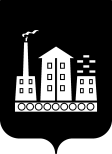 АДМИНИСТРАЦИЯГОРОДСКОГО ОКРУГА СПАССК-ДАЛЬНИЙ ПОСТАНОВЛЕНИЕ30 сентября 2019г.             г. Спасск-Дальний, Приморского края                        № 421-паОб установлении расходного обязательства по благоустройству парковых зон и скверовза счет средств межбюджетного трансферта в форме грантаВ соответствии с Бюджетным кодексом Российской Федерации, Федеральным законом от 6 октября 2003 года № 131-ФЗ «Об общих принципах организации местного самоуправления в Российской Федерации», постановлением Администрации Приморского края от 7 декабря 2012 года № 395-па «Об утверждении государственной программы Приморского края «Развитие образования Приморского края на 2013 - 2024 годы», постановлением Администрации Приморского края от      24 января 2018 года № 28-па «О Перечне расходных обязательств муниципальных образований Приморского края, возникающих при выполнении полномочий органов местного самоуправления по вопросам местного значения, в целях софинансирования которых предоставляются субсидии из краевого бюджета, и целевых показателях результативности предоставления субсидий на 2018 - 2021 годы», в соответствии с Уставом городского округа Спасск-Дальний, Администрация городского округа Спасск-ДальнийПОСТАНОВЛЯЕТ:Установить, что расходы на благоустройство парковых зон и скверов, предусмотренные в  бюджете городского округа Спасск-Дальний за счет средств межбюджетного трансферта в форме гранта на поддержку проекта «Благоустройство сквера «Юбилейный», являются расходным обязательством городского округа Спасск-Дальний. Определить Администрацию городского округа Спасск-Дальний главным распорядителем бюджетных средств.Назначить уполномоченным органом, обеспечивающим целевое и эффективное использование бюджетных средств на благоустройство парковых зон и скверов, Управление жилищно-коммунального хозяйства  Администрации городского округа Спасск-Дальний.Административному управлению Администрации городского округа Спасск-Дальний (Моняк) настоящее постановление  разместить на официальном сайте городского округа Спасск-Дальний.Контроль за исполнением настоящего постановления возложить на заместителя главы Администрации городского округа Спасск-Дальний В.А. Воркову. Исполняющий обязанности главыгородского округа Спасск-Дальний					      О.А. Митрофанов